邵武一中2020届高三九月月考物理参考答案选择题（每题4分，共44分，第1～7题只有一项符合题目要求，第8～11题有多项符合题目要求。）实验题：每空3分，共15分（1） 0.255  （2）大于	   （1）不会    （2）M     （3）三、计算题14、(1)已知足球的初速度为v1=12 m/s，加速度大小为a1=2 m/s2  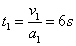 足球做匀减速运动的时间为：  (2分)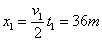 运动位移为：    (2分)(2)已知前锋队员的加速度为a2=2 m/s2，最大速度为v2=8 m/s，前锋队员做匀加速运动达到最大速度的时间和位移分别为： (1分)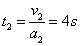  (2分)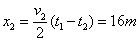 之后前锋队员做匀速直线运动，到足球停止运动时，其位移为：x3=v2(t1-t2)=16 m(1分)由于x2+x3<x1，故足球停止运动时，前锋队员没有追上足球。(1分) 15、（1）（5分）圆环将要开始滑动时，所受的静摩擦力刚好达到最大值，有：f＝μN对环进行受力分析，则有：μN－Tcos θ＝0     N－Tsin θ＝0解得：tan θ＝得：θ＝53°（2）（4分）重物G＝m′g＝6     解得：m′＝0.6 kg16、⑴  E=BLv （1分）  I=E/R   F安=BIL（1分）当速度最大时F拉=F安（1分）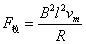 解得=10N（1分） ⑵当t=1.6s时，v1=8m/s  （1分） 此时 F安=B2L2 v1/R=8N（1分）       F拉－ F安= ma  （1分）  a=2m/s2（1分）  ⑶  由能量守恒得   FS=Q+Mv21/2  （3分）    解得 Q =  48J（1分）17、（1）当A向右移动时，设B不动，气缸横截面积为S，对I内气体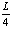 由玻意耳定律得							①（2分）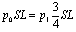 由①得	，可知B不动	 	  	      		  （1分）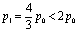 									②（1分）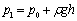 由②得	h = m = 3.33 m							③（1分）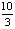 （2）当A恰好移动到缸底时所测深度最大，设此时B向右移动x距离，两部分气体压强均为p2 ，对原I内气体									④（2分）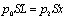 对原II内气体									⑤（2分）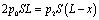 									⑥（1分）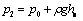 由④⑤⑥得	hm = 20 m							⑦（1分）题号1234567891011答案BDCABDBABBDADBC